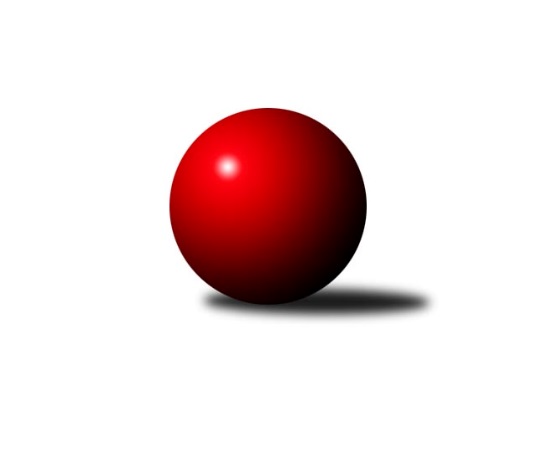 Č.12Ročník 2023/2024	13.2.2024Nejlepšího výkonu v tomto kole: 1564 dosáhlo družstvo: TJ Spartak Trhové Sviny EMeziokresní přebor ČB-ČK B 4 členné  2023/2024Výsledky 12. kolaSouhrnný přehled výsledků:Kuželky Borovany E	- Kuželky Borovany D	5:1	1384:1327	5.0:3.0	12.2.TJ Spartak Trhové Sviny E	- TJ Nová Ves B	5:1	1564:1338	6.0:2.0	13.2.Tabulka družstev:	1.	TJ Spartak Trhové Sviny E	13	12	0	1	61.0 : 17.0 	82.0 : 22.0 	 1513	24	2.	TJ Nová Ves B	12	5	1	6	36.0 : 36.0 	42.5 : 53.5 	 1432	11	3.	Kuželky Borovany D	12	5	1	6	32.0 : 40.0 	38.5 : 57.5 	 1441	11	4.	Kuželky Borovany E	13	2	0	11	21.0 : 57.0 	37.0 : 67.0 	 1334	4Podrobné výsledky kola:	 Kuželky Borovany E	1384	5:1	1327	Kuželky Borovany D	Iva Soukupová	 	 190 	 164 		354 	 2:0 	 303 	 	146 	 157		Vojtěch Bravenec	Milan Šimek	 	 159 	 156 		315 	 0:2 	 364 	 	179 	 185		Jiří Janoch	Jaroslava Frdlíková	 	 186 	 190 		376 	 2:0 	 323 	 	173 	 150		Tomáš Novotný	František Stodolovský	 	 186 	 153 		339 	 1:1 	 337 	 	172 	 165		Josef Špulkarozhodčí: Jiří MalovanýNejlepší výkon utkání: 376 - Jaroslava Frdlíková	 TJ Spartak Trhové Sviny E	1564	5:1	1338	TJ Nová Ves B	Filip Rojdl	 	 194 	 192 		386 	 2:0 	 265 	 	108 	 157		František Vašíček	Luděk Troup	 	 189 	 201 		390 	 2:0 	 353 	 	169 	 184		Vladimír Severin	Marek Rojdl	 	 187 	 227 		414 	 2:0 	 321 	 	174 	 147		Ladislav Staněk	Bedřich Kroupa	 	 185 	 189 		374 	 0:2 	 399 	 	204 	 195		Milan Churavýrozhodčí: Josef SvobodaNejlepší výkon utkání: 414 - Marek RojdlPořadí jednotlivců:	jméno hráče	družstvo	celkem	plné	dorážka	chyby	poměr kuž.	Maximum	1.	Bohuslav Švepeš 	TJ Spartak Trhové Sviny E	404.60	278.2	126.4	8.6	3/3	(430)	2.	Zbyněk Ilčík 	TJ Nová Ves B	392.03	273.6	118.4	8.5	3/3	(419)	3.	Milan Churavý 	TJ Nová Ves B	388.25	276.2	112.0	9.3	3/3	(424)	4.	Milan Bednář 	TJ Nová Ves B	387.67	273.5	114.2	10.7	2/3	(427)	5.	Marek Rojdl 	TJ Spartak Trhové Sviny E	385.50	273.5	112.0	11.8	2/3	(414)	6.	Luděk Troup 	TJ Spartak Trhové Sviny E	381.00	274.5	106.5	12.0	2/3	(407)	7.	Jiří Janoch 	Kuželky Borovany D	380.30	270.2	110.2	10.3	2/3	(404)	8.	Josef Svoboda 	TJ Spartak Trhové Sviny E	375.00	265.8	109.2	10.5	3/3	(423)	9.	Bohuslav Švepeš 	TJ Spartak Trhové Sviny E	374.73	266.3	108.4	10.1	3/3	(414)	10.	Bedřich Kroupa 	TJ Spartak Trhové Sviny E	373.75	266.3	107.5	11.8	2/3	(385)	11.	Jiří Švepeš 	TJ Spartak Trhové Sviny E	371.83	274.0	97.8	11.6	3/3	(412)	12.	Josef Špulka 	Kuželky Borovany D	367.00	267.8	99.2	15.7	3/3	(415)	13.	Petra Aldorfová 	Kuželky Borovany D	366.78	263.8	102.9	13.4	3/3	(374)	14.	Jaroslava Frdlíková 	Kuželky Borovany E	366.33	273.2	93.2	13.7	3/3	(376)	15.	Radek Soukup 	Kuželky Borovany D	364.40	264.9	99.5	13.6	2/3	(388)	16.	František Stodolovský 	Kuželky Borovany E	361.39	263.4	97.9	14.4	3/3	(384)	17.	Ladislav Staněk 	TJ Nová Ves B	357.33	259.4	97.9	15.6	3/3	(396)	18.	Vlastimil Kříha 	TJ Spartak Trhové Sviny E	355.93	250.5	105.4	14.3	3/3	(417)	19.	Karel Beleš 	Kuželky Borovany D	351.83	268.9	82.9	16.9	3/3	(373)	20.	Josef Malík 	Kuželky Borovany E	349.67	255.7	94.0	16.2	2/3	(414)	21.	Lucie Kříhová 	TJ Spartak Trhové Sviny E	345.00	251.5	93.5	13.0	2/3	(358)	22.	Tomáš Novotný 	Kuželky Borovany D	336.50	246.0	90.5	17.8	3/3	(367)	23.	Milan Šimek 	Kuželky Borovany E	333.73	244.5	89.2	14.4	3/3	(365)	24.	Vladimír Severin 	TJ Nová Ves B	322.89	232.1	90.8	13.7	3/3	(353)	25.	Iva Soukupová 	Kuželky Borovany E	318.90	236.1	82.8	19.5	3/3	(396)	26.	Radomil Dvořák 	Kuželky Borovany E	311.75	241.5	70.3	23.6	3/3	(348)	27.	František Vašíček 	TJ Nová Ves B	291.72	217.9	73.8	23.3	3/3	(342)	28.	Marie Dvořáková 	Kuželky Borovany E	278.33	214.3	64.0	29.0	3/3	(312)		Filip Rojdl 	TJ Spartak Trhové Sviny E	386.00	277.0	109.0	9.0	1/3	(386)		Nela Horňáková 	TJ Spartak Trhové Sviny E	365.00	249.0	116.0	9.0	1/3	(365)		Vojtěch Bravenec 	Kuželky Borovany D	288.00	227.0	61.0	26.0	1/3	(303)Sportovně technické informace:Starty náhradníků:registrační číslo	jméno a příjmení 	datum startu 	družstvo	číslo startu
Hráči dopsaní na soupisku:registrační číslo	jméno a příjmení 	datum startu 	družstvo	Program dalšího kola:13. koloNejlepší šestka kola - absolutněNejlepší šestka kola - absolutněNejlepší šestka kola - absolutněNejlepší šestka kola - absolutněNejlepší šestka kola - dle průměru kuželenNejlepší šestka kola - dle průměru kuželenNejlepší šestka kola - dle průměru kuželenNejlepší šestka kola - dle průměru kuželenNejlepší šestka kola - dle průměru kuželenPočetJménoNázev týmuVýkonPočetJménoNázev týmuPrůměr (%)Výkon1xMarek RojdlSp. T.Sviny  E4141xMarek RojdlSp. T.Sviny  E114.9541410xMilan ChuravýNová Ves B3998xMilan ChuravýNová Ves B110.783992xLuděk TroupSp. T.Sviny  E3903xLuděk TroupSp. T.Sviny  E108.283901xFilip RojdlSp. T.Sviny  E3861xFilip RojdlSp. T.Sviny  E107.173861xJaroslava FrdlíkováBorovany E3761xJaroslava FrdlíkováBorovany E106.623762xBedřich KroupaSp. T.Sviny  E3742xBedřich KroupaSp. T.Sviny  E103.84374